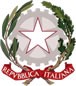 Ministero dell’’Istruzione, dell’’Università e della RicercaLICEO SCIENTIFICO STATALE “NICOLO’ PALMERI”Piazza Giovanni Sansone, 12 - 90018 TERMINI IMERESE (PA)Tel. 0918144145 - Fax 0918114178 - email paps24000g@istruzione.it CF 96030480824 - CM PAPS24000GCirc. N.134 del 30/11/2019Ai docenti Agli alunni Ai genitoriOGGETTO:Assemblea sindacale territoriale del personale  Docente della scuola del 11.12.2019Si comunica al Personale in indirizzo che è indetta un’assemblea sindacale del Personale Docente, da parte dei Coordinamento Provinciale della Gilda degli insegnanti di Palermo, mercoledì 11 di- cembre dalle ore 11.00 alle ore 14.00 per discutere il seguente ordine del giorno:“Lo stato si prende cura della salute dei docenti? Riflessioni sul benessere dei docenti a scuola”Interverrà il dott. Vittorio Lodolo D’Oria medico esperto in malattie professionali degli insegnanti.L’assemblea si terrà presso il L.C. “Umbero I” c/o la succursale di viale regione siciliana 1751 (an- golo via Perpignano).Si precisa che, ai sensi dell’art. 3 del C.C.I.R. 21/09/2004, in occasione delle assemblee territoriali i docenti potranno fruire, nel limite delle 10 ore annue, fino ad un massimo di tre ore comprensive delle due ore di assemblea e del tempo necessario per il raggiungimento della sede di assembleaIl personale docente e ATA che volesse partecipare, se impegnato in servizio nella fascia ora- ria interessata, è invitato a presentare richiesta d’adesione entro le ore 12,00 del giorno 8 Dicembre 2019.Poiché a motivo di detta assemblea potrebbe non essere assicurato l’ordinario svolgimento del servizio, la collaboratrice del D.S. Prof.ssa Messina, in raccordo con la segreteria del Personale docente e ATA, si occuperà di verificare le adesioni ai fini dell’eventuale uscita anticipata delle classi e di supervisionare le relative comunicazioni alle famiglie sul registro elettronico.Il Dirigente Scolastico Prof.ssa Marilena AnelloFirma autografa sostituita a mezzo stampa Ai sensi dell’art. 3, c. 2, DL.vo 39/1993